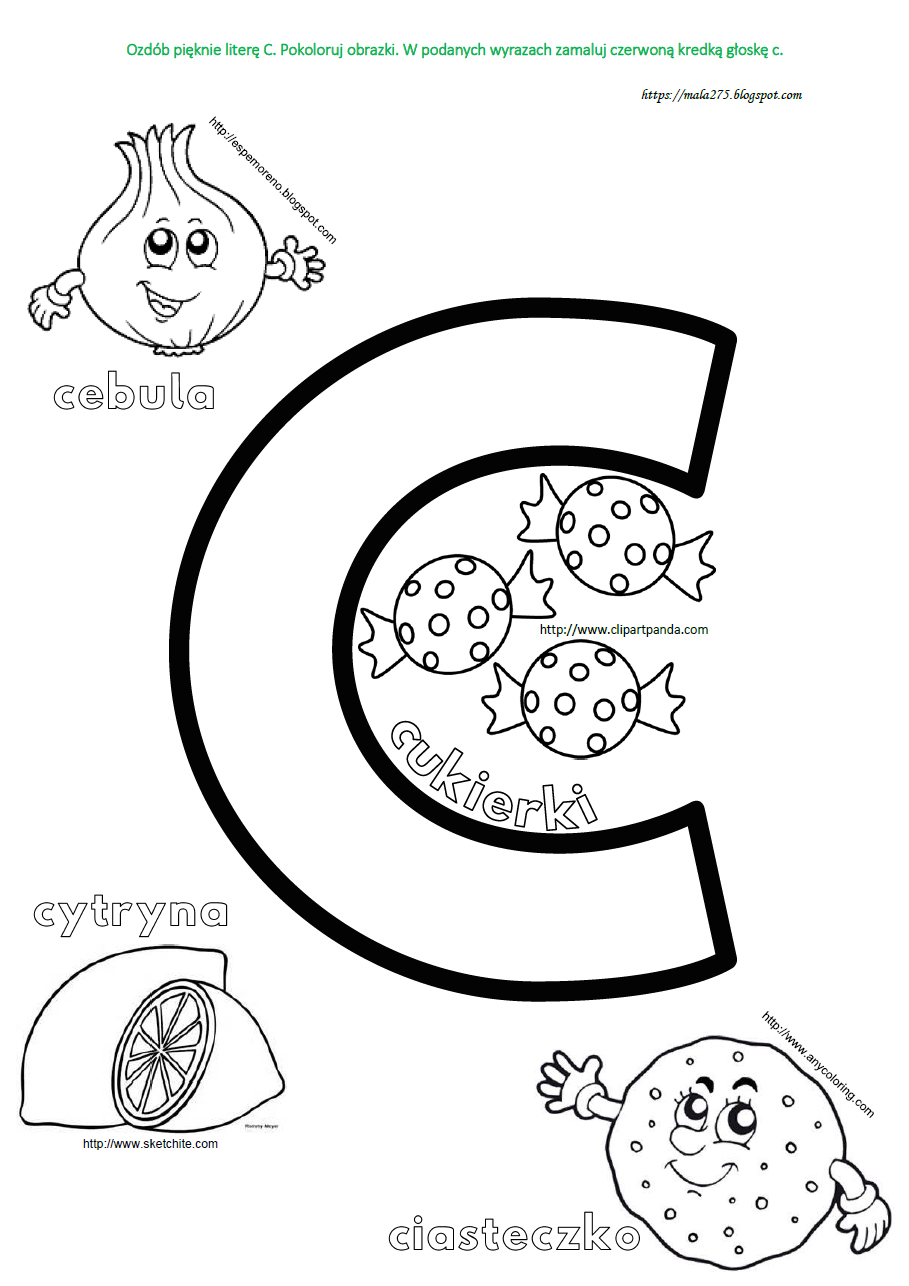 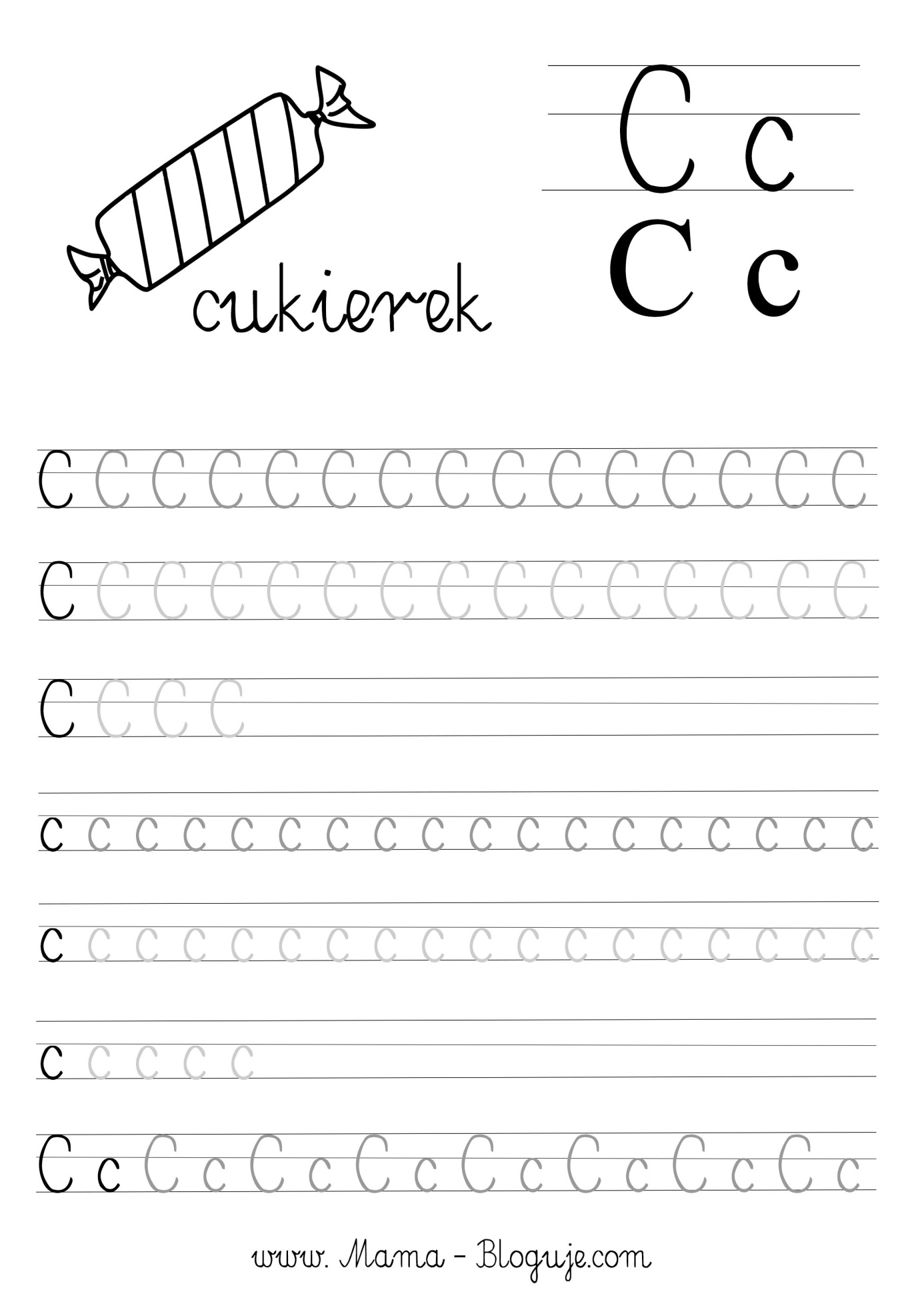 https://www.youtube.com/watch?v=yNLqW1kp9Pw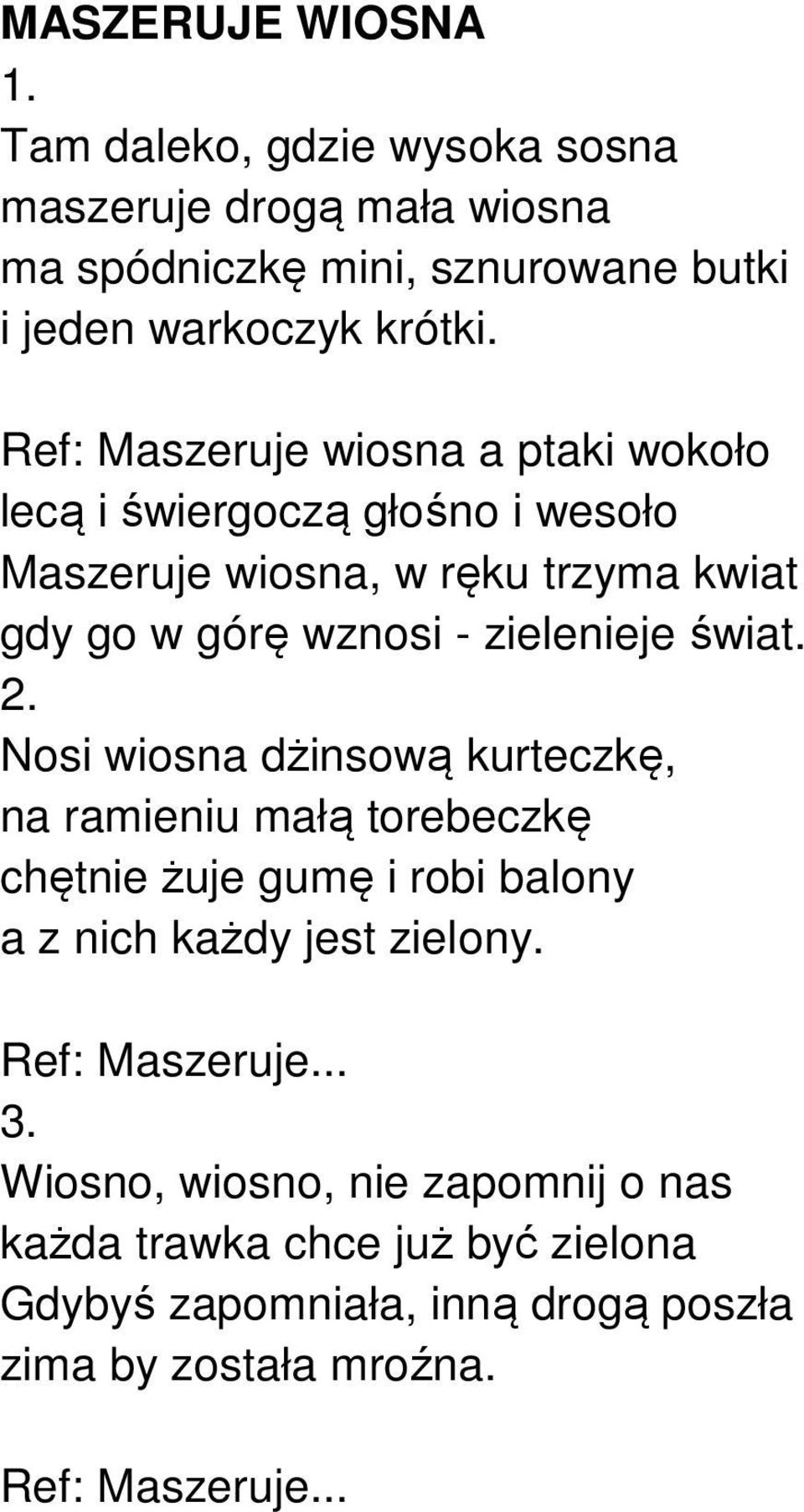 